ЗАКОН РЕСПУБЛИКИ БЕЛАРУСЬ4 января 2010 г. № 104-ЗО порядке и условиях направления граждан в лечебно-трудовые профилактории и условиях нахождения в нихПринят Палатой представителей 11 декабря 2009 года
Одобрен Советом Республики 17 декабря 2009 годаИзменения и дополнения:Закон Республики Беларусь от 29 декабря 2012 г. № 14-З (Национальный правовой Интернет-портал Республики Беларусь, 06.01.2013, 2/2012);Закон Республики Беларусь от 16 июня 2014 г. № 150-З (Национальный правовой Интернет-портал Республики Беларусь, 18.06.2014, 2/2148);Закон Республики Беларусь от 15 июля 2015 г. № 294-З (Национальный правовой Интернет-портал Республики Беларусь, 22.07.2015, 2/2292);Закон Республики Беларусь от 9 января 2017 г. № 14-З (Национальный правовой Интернет-портал Республики Беларусь, 12.01.2017, 2/2452);Закон Республики Беларусь от 10 декабря 2020 г. № 70-З (Национальный правовой Интернет-портал Республики Беларусь, 19.12.2020, 2/2790)ГЛАВА 1
ОБЩИЕ ПОЛОЖЕНИЯСтатья 1. Основные термины, применяемые в настоящем Законе, и их определенияДля целей настоящего Закона применяются следующие основные термины и их определения:граждане, больные хроническим алкоголизмом, наркоманией или токсикоманией, – граждане Республики Беларусь, иностранные граждане и лица без гражданства, постоянно проживающие в Республике Беларусь (далее, если иное не установлено настоящим Законом, – граждане), которым по результатам медицинского освидетельствования установлены соответственно диагнозы хронический алкоголизм, наркомания или токсикомания;гражданский персонал лечебно-трудового профилактория – граждане, занимающие штатные должности в лечебно-трудовом профилактории и не имеющие специальных званий, за исключением технического и обслуживающего персонала лечебно-трудового профилактория;лечебно-трудовой профилакторий – организация, входящая в систему органов внутренних дел, создаваемая для принудительной изоляции и медико-социальной реадаптации с обязательным привлечением к труду граждан, больных хроническим алкоголизмом, наркоманией или токсикоманией, граждан, обязанных возмещать расходы, затраченные государством на содержание детей, находящихся на государственном обеспечении, и трудоспособных неработающих граждан, ведущих асоциальный образ жизни, в соответствии с настоящим Законом и другими законодательными актами;медико-социальная реадаптация – мера ограничительного характера, осуществляемая в соответствии с настоящим Законом, Правилами внутреннего распорядка лечебно-трудовых профилакториев Министерства внутренних дел (далее – Правила внутреннего распорядка лечебно-трудовых профилакториев) и другими актами законодательства в отношении граждан, находящихся в лечебно-трудовых профилакториях, направленная на преодоление ими алкогольной, наркотической или токсической зависимости, формирование у них готовности к адаптации в обществе;принудительная изоляция – мера ограничительного характера, осуществляемая в отношении граждан, находящихся в лечебно-трудовых профилакториях, в соответствии с настоящим Законом, Правилами внутреннего распорядка лечебно-трудовых профилакториев и другими актами законодательства;сотрудники лечебно-трудового профилактория – сотрудники органов внутренних дел, занимающие штатные должности в лечебно-трудовом профилактории;трудоспособные неработающие граждане, ведущие асоциальный образ жизни, – трудоспособные неработающие граждане, в отношении которых установлен превентивный надзор, либо осуществляется профилактическое наблюдение (за исключением осужденных с применением статей 77–79 и 117 Уголовного кодекса Республики Беларусь, а также условно-досрочно освобожденных от отбывания наказания), либо в соответствии с абзацами третьим, четвертым и шестым части второй статьи 28 Закона Республики Беларусь от 4 января 2014 г. № 122-З «Об основах деятельности по профилактике правонарушений» осуществляется профилактический учет и которые два и более раза в течение года привлекались к административной ответственности за совершение административного правонарушения в состоянии алкогольного опьянения или в состоянии, вызванном потреблением наркотических средств, психотропных веществ, их аналогов, токсических или других одурманивающих веществ.Статья 2. Сфера действия настоящего ЗаконаНастоящий Закон регулирует:отношения, связанные с установлением оснований для направления граждан в лечебно-трудовые профилактории для их принудительной изоляции и медико-социальной реадаптации с обязательным привлечением к труду;организацию деятельности лечебно-трудовых профилакториев;правовое положение граждан, находящихся в лечебно-трудовых профилакториях;основания для прекращения нахождения, продления и сокращения срока нахождения граждан в лечебно-трудовых профилакториях;иные отношения, возникающие при исполнении решений судов о направлении граждан в лечебно-трудовые профилактории.Действие настоящего Закона не распространяется на отношения, связанные с применением принудительных мер безопасности и лечения, назначаемых в соответствии с Уголовным кодексом Республики Беларусь.Статья 3. Законодательство о направлении граждан в лечебно-трудовые профилактории и нахождении в нихЗаконодательство о направлении граждан в лечебно-трудовые профилактории и нахождении в них состоит из настоящего Закона, нормативных правовых актов Президента Республики Беларусь, Правил внутреннего распорядка лечебно-трудовых профилакториев, а также других актов законодательства.ГЛАВА 2
ОСНОВАНИЯ И ПОРЯДОК НАПРАВЛЕНИЯ ГРАЖДАН В ЛЕЧЕБНО-ТРУДОВЫЕ ПРОФИЛАКТОРИИ. СРОК НАХОЖДЕНИЯ ГРАЖДАН В ЛЕЧЕБНО-ТРУДОВЫХ ПРОФИЛАКТОРИЯХСтатья 4. Граждане, направляемые в лечебно-трудовые профилакторииВ лечебно-трудовые профилактории могут направляться:граждане, больные хроническим алкоголизмом, наркоманией или токсикоманией, которые в течение года три и более раза привлекались к административной ответственности за совершение административных правонарушений в состоянии алкогольного опьянения или в состоянии, вызванном потреблением наркотических средств, психотропных веществ, их аналогов, токсических или других одурманивающих веществ, были предупреждены в соответствии с настоящим Законом о возможности направления в лечебно-трудовые профилактории и в течение года после данного предупреждения привлекались к административной ответственности за совершение административного правонарушения в состоянии алкогольного опьянения или в состоянии, вызванном потреблением наркотических средств, психотропных веществ, их аналогов, токсических или других одурманивающих веществ;граждане, обязанные возмещать расходы, затраченные государством на содержание детей, находящихся на государственном обеспечении, которые дважды в течение года нарушили трудовую дисциплину по причине употребления алкогольных напитков, потребления наркотических средств, психотропных веществ, их аналогов, токсических или других одурманивающих веществ, в связи с этим были предупреждены о возможности направления в лечебно-трудовой профилакторий и в течение года после данного предупреждения нарушили трудовую дисциплину по причине употребления алкогольных напитков, потребления наркотических средств, психотропных веществ, их аналогов, токсических или других одурманивающих веществ;трудоспособные неработающие граждане, ведущие асоциальный образ жизни, которые были предупреждены в соответствии с настоящим Законом о возможности направления в лечебно-трудовые профилактории и в течение года после данного предупреждения привлекались к административной ответственности за совершение административного правонарушения в состоянии алкогольного опьянения или в состоянии, вызванном потреблением наркотических средств, психотропных веществ, их аналогов, токсических или других одурманивающих веществ, в отношении которых постоянно действующей комиссией по координации работы по содействию занятости населения, созданной районным (городским) исполнительным комитетом (местной администрацией) (далее – постоянно действующая комиссия), приняты решения о необходимости направления в лечебно-трудовые профилактории и которым по результатам медицинского освидетельствования установлены диагнозы хронический алкоголизм, наркомания или токсикомания.Не подлежат направлению в лечебно-трудовые профилактории:граждане, не достигшие возраста восемнадцати лет;граждане, достигшие общеустановленного пенсионного возраста;беременные женщины;женщины, воспитывающие детей в возрасте до одного года;инвалиды I и II группы;граждане, у которых выявлены заболевания, препятствующие их нахождению в лечебно-трудовом профилактории.Перечень заболеваний, препятствующих нахождению граждан в лечебно-трудовых профилакториях, утверждается Министерством здравоохранения.Статья 5. Медицинское освидетельствованиеМедицинское освидетельствование гражданина, который в течение года три и более раза привлекался к административной ответственности за совершение административных правонарушений в состоянии алкогольного опьянения или в состоянии, вызванном потреблением наркотических средств, психотропных веществ, их аналогов, токсических или других одурманивающих веществ, проводится в целях установления наличия либо отсутствия у него заболевания хроническим алкоголизмом, наркоманией или токсикоманией.Медицинское освидетельствование гражданина, который в течение года три и более раза привлекался к административной ответственности за совершение административных правонарушений в состоянии алкогольного опьянения или в состоянии, вызванном потреблением наркотических средств, психотропных веществ, их аналогов, токсических или других одурманивающих веществ, в связи с этим был предупрежден о возможности направления в лечебно-трудовой профилакторий и в течение года после данного предупреждения привлекался к административной ответственности за совершение административного правонарушения в состоянии алкогольного опьянения или в состоянии, вызванном потреблением наркотических средств, психотропных веществ, их аналогов, токсических или других одурманивающих веществ, проводится в целях подтверждения наличия либо отсутствия у него заболевания хроническим алкоголизмом, наркоманией или токсикоманией и установления наличия либо отсутствия заболевания, препятствующего его нахождению в лечебно-трудовом профилактории.Медицинское освидетельствование гражданина, обязанного возмещать расходы, затраченные государством на содержание детей, находящихся на государственном обеспечении, который дважды в течение года нарушил трудовую дисциплину по причине употребления алкогольных напитков, потребления наркотических средств, психотропных веществ, их аналогов, токсических или других одурманивающих веществ, в связи с этим был предупрежден о возможности направления в лечебно-трудовой профилакторий и в течение года после данного предупреждения нарушил трудовую дисциплину по причине употребления алкогольных напитков, потребления наркотических средств, психотропных веществ, их аналогов, токсических или других одурманивающих веществ, проводится в целях установления наличия либо отсутствия заболевания, препятствующего его нахождению в лечебно-трудовом профилактории.Медицинское освидетельствование трудоспособного неработающего гражданина, ведущего асоциальный образ жизни, в отношении которого постоянно действующей комиссией принято решение о необходимости направления в лечебно-трудовой профилакторий, проводится в целях установления наличия либо отсутствия у него заболевания хроническим алкоголизмом, наркоманией или токсикоманией и наличия либо отсутствия у него заболевания, препятствующего нахождению в лечебно-трудовом профилактории.Медицинское освидетельствование граждан, указанных в частях первой и второй настоящей статьи, проводится по постановлению начальника территориального органа внутренних дел или его заместителя после вступления в законную силу постановления о наложении административного взыскания. Медицинское освидетельствование граждан, указанных в части третьей настоящей статьи, проводится по постановлению начальника территориального органа внутренних дел или его заместителя после получения информации из организаций, в которых работают такие граждане, о нарушениях трудовой дисциплины по причине употребления алкогольных напитков, потребления наркотических средств, психотропных веществ, их аналогов, токсических или других одурманивающих веществ. Медицинское освидетельствование граждан, указанных в части четвертой настоящей статьи, проводится по постановлению начальника территориального органа внутренних дел или его заместителя после получения выписок из протоколов заседаний постоянно действующей комиссии с решениями о необходимости направления таких граждан в лечебно-трудовые профилактории.Организация здравоохранения, в которой было проведено медицинское освидетельствование граждан, указанных в частях первой–четвертой настоящей статьи, обязана в течение пяти рабочих дней направить в территориальный орган внутренних дел, вынесший постановление о направлении на медицинское освидетельствование гражданина, соответственно медицинское заключение о наличии либо отсутствии у гражданина заболевания хроническим алкоголизмом, наркоманией или токсикоманией, медицинское заключение о наличии либо отсутствии заболевания, препятствующего его нахождению в лечебно-трудовом профилактории, медицинское заключение о наличии либо отсутствии у гражданина заболевания хроническим алкоголизмом, наркоманией или токсикоманией и наличии либо отсутствии заболевания, препятствующего его нахождению в лечебно-трудовом профилактории.Гражданин вправе обжаловать принятое в отношении его начальником территориального органа внутренних дел или его заместителем постановление о направлении на медицинское освидетельствование вышестоящему начальнику территориального органа внутренних дел или прокурору.Статья 6. Порядок предупреждения гражданина о возможности направления его в лечебно-трудовой профилакторийНачальник территориального органа внутренних дел или его заместитель в течение десяти дней после получения медицинского заключения о наличии у гражданина, указанного в части первой статьи 5 настоящего Закона, заболевания хроническим алкоголизмом, наркоманией или токсикоманией выносят предупреждение о возможности направления его в лечебно-трудовой профилакторий, если он в течение года после данного предупреждения будет привлечен к административной ответственности за совершение административного правонарушения в состоянии алкогольного опьянения или в состоянии, вызванном потреблением наркотических средств, психотропных веществ, их аналогов, токсических или других одурманивающих веществ.Начальник территориального органа внутренних дел или его заместитель в течение десяти дней после получения информации из организации, в которой работает гражданин, обязанный возмещать расходы, затраченные государством на содержание детей, находящихся на государственном обеспечении, о том, что такой гражданин дважды в течение года нарушил трудовую дисциплину по причине употребления алкогольных напитков, потребления наркотических средств, психотропных веществ, их аналогов, токсических или других одурманивающих веществ, выносят предупреждение о возможности направления его в лечебно-трудовой профилакторий, если он в течение года после данного предупреждения нарушит трудовую дисциплину по причине употребления алкогольных напитков, потребления наркотических средств, психотропных веществ, их аналогов, токсических или других одурманивающих веществ.Начальник территориального органа внутренних дел или его заместитель в течение десяти дней после получения информации о том, что трудоспособный неработающий гражданин, в отношении которого установлен превентивный надзор, либо осуществляется профилактическое наблюдение (за исключением осужденных с применением статей 77–79 и 117 Уголовного кодекса Республики Беларусь, а также условно-досрочно освобожденных от отбывания наказания), либо в соответствии с абзацами третьим, четвертым и шестым части второй статьи 28 Закона Республики Беларусь «Об основах деятельности по профилактике правонарушений» осуществляется профилактический учет, привлечен два и более раза в течение года к административной ответственности за совершение административного правонарушения в состоянии алкогольного опьянения или в состоянии, вызванном потреблением наркотических средств, психотропных веществ, их аналогов, токсических или других одурманивающих веществ, выносят предупреждение о возможности направления его в лечебно-трудовой профилакторий, если он не изменит своего противоправного поведения и в течение года после данного предупреждения будет привлечен к административной ответственности за совершение административного правонарушения в состоянии алкогольного опьянения или в состоянии, вызванном потреблением наркотических средств, психотропных веществ, их аналогов, токсических или других одурманивающих веществ.Предупреждение о возможности направления гражданина в лечебно-трудовой профилакторий объявляется гражданину, в отношении которого оно вынесено, сотрудником территориального органа внутренних дел с вручением ему копии предупреждения.Форма предупреждения о возможности направления гражданина в лечебно-трудовой профилакторий устанавливается Министерством внутренних дел.Гражданин вправе обжаловать вынесенное в отношении его начальником территориального органа внутренних дел или его заместителем предупреждение о возможности направления в лечебно-трудовой профилакторий вышестоящему начальнику территориального органа внутренних дел, прокурору или в суд.Статья 61. Порядок принятия решения о необходимости направления трудоспособного неработающего гражданина, ведущего асоциальный образ жизни, в лечебно-трудовой профилакторийНачальник территориального органа внутренних дел или его заместитель в течение десяти дней после получения информации о привлечении трудоспособного неработающего гражданина, ведущего асоциальный образ жизни, который предупрежден о возможности направления его в лечебно-трудовой профилакторий, к административной ответственности за совершение административного правонарушения в состоянии алкогольного опьянения или в состоянии, вызванном потреблением наркотических средств, психотропных веществ, их аналогов, токсических или других одурманивающих веществ, в течение года после указанного предупреждения направляют в постоянно действующую комиссию информацию для возможного принятия решения о необходимости направления трудоспособного неработающего гражданина, ведущего асоциальный образ жизни, в лечебно-трудовой профилакторий.К информации для возможного принятия решения о необходимости направления трудоспособного неработающего гражданина, ведущего асоциальный образ жизни, в лечебно-трудовой профилакторий прилагаются:копии постановлений о наложении административных взысканий за административные правонарушения, совершенные гражданином в состоянии алкогольного опьянения или в состоянии, вызванном потреблением наркотических средств, психотропных веществ, их аналогов, токсических или других одурманивающих веществ;копия предупреждения о возможности направления гражданина в лечебно-трудовой профилакторий.Решение о необходимости направления трудоспособного неработающего гражданина, ведущего асоциальный образ жизни, в лечебно-трудовой профилакторий принимается постоянно действующей комиссией в соответствии с законодательством.Статья 7. Подготовка материалов и подача в суд заявления о направлении гражданина в лечебно-трудовой профилакторийНачальник территориального органа внутренних дел или его заместитель в течение десяти дней после получения информации о привлечении гражданина, который предупрежден о возможности направления его в лечебно-трудовой профилакторий, к административной ответственности за совершение административного правонарушения в состоянии алкогольного опьянения или в состоянии, вызванном потреблением наркотических средств, психотропных веществ, их аналогов, токсических или других одурманивающих веществ, в течение года после указанного предупреждения направляют этого гражданина на медицинское освидетельствование.Начальник территориального органа внутренних дел или его заместитель в течение десяти дней после получения медицинского заключения о наличии у гражданина, указанного в части первой настоящей статьи, заболевания хроническим алкоголизмом, наркоманией или токсикоманией и отсутствии у него заболевания, препятствующего нахождению в лечебно-трудовом профилактории, подают в суд заявление о направлении этого гражданина в лечебно-трудовой профилакторий.К заявлению о направлении гражданина в лечебно-трудовой профилакторий прилагаются:медицинское заключение о наличии у гражданина заболевания хроническим алкоголизмом, наркоманией или токсикоманией и об отсутствии заболевания, препятствующего его нахождению в лечебно-трудовом профилактории;копии постановлений о наложении административных взысканий за административные правонарушения, совершенные гражданином в состоянии алкогольного опьянения или в состоянии, вызванном потреблением наркотических средств, психотропных веществ, их аналогов, токсических или других одурманивающих веществ;предупреждение о возможности направления гражданина в лечебно-трудовой профилакторий;данные о семейном положении гражданина и наличии у него на иждивении несовершеннолетних детей.Начальник территориального органа внутренних дел или его заместитель в течение трех дней после получения медицинского заключения об отсутствии у гражданина, обязанного возмещать расходы, затраченные государством на содержание детей, находящихся на государственном обеспечении, который был предупрежден о возможности направления в лечебно-трудовой профилакторий и в течение года после данного предупреждения нарушил трудовую дисциплину по причине употребления алкогольных напитков, потребления наркотических средств, психотропных веществ, их аналогов, токсических или других одурманивающих веществ, заболевания, препятствующего его нахождению в лечебно-трудовом профилактории, подают в суд заявление о направлении этого гражданина в лечебно-трудовой профилакторий. К заявлению прилагаются:медицинское заключение об отсутствии заболевания, препятствующего нахождению такого гражданина в лечебно-трудовом профилактории;информация нанимателя, заключившего трудовой договор (контракт) с таким гражданином, об учете рабочего времени, о нарушениях им трудовой дисциплины, в том числе повлекших уменьшение его заработной платы (табели использования рабочего времени, приказы об отстранении от выполнения работы и иные документы, подтверждающие факты нарушения трудовой дисциплины), по причине употребления алкогольных напитков, потребления наркотических средств, психотропных веществ, их аналогов, токсических или других одурманивающих веществ;копии определения о судебном приказе о взыскании расходов, затраченных государством на содержание детей, находящихся на государственном обеспечении, решения суда о лишении родителей (родителя) родительских прав, об отобрании ребенка без лишения родительских прав либо о взыскании расходов, затраченных государством на содержание детей, находящихся на государственном обеспечении.Начальник территориального органа внутренних дел или его заместитель в течение десяти дней после получения выписки из протокола заседания постоянно действующей комиссии с решением о необходимости направления трудоспособного неработающего гражданина, ведущего асоциальный образ жизни, в лечебно-трудовой профилакторий направляют этого гражданина на медицинское освидетельствование.Начальник территориального органа внутренних дел или его заместитель в течение десяти дней после получения медицинского заключения о наличии у гражданина, указанного в части пятой настоящей статьи, заболевания хроническим алкоголизмом, наркоманией или токсикоманией и отсутствии у него заболевания, препятствующего нахождению в лечебно-трудовом профилактории, подают в суд заявление о направлении этого гражданина в лечебно-трудовой профилакторий. К заявлению о направлении гражданина в лечебно-трудовой профилакторий прилагаются:медицинское заключение о наличии у гражданина заболевания хроническим алкоголизмом, наркоманией или токсикоманией и отсутствии у него заболевания, препятствующего нахождению в лечебно-трудовом профилактории;копии постановлений о наложении административных взысканий за административные правонарушения, совершенные гражданином в состоянии алкогольного опьянения или в состоянии, вызванном потреблением наркотических средств, психотропных веществ, их аналогов, токсических или других одурманивающих веществ;предупреждение о возможности направления гражданина в лечебно-трудовой профилакторий;выписка из протокола заседания постоянно действующей комиссии с решением о необходимости направления гражданина в лечебно-трудовой профилакторий;данные о семейном положении гражданина и наличии у него на иждивении несовершеннолетних детей;копия постановления суда об установлении превентивного надзора, либо копия рапорта о постановке на учет как лица, за которым осуществляется профилактическое наблюдение, либо копия решения начальника органа внутренних дел или его заместителя об осуществлении профилактического учета в соответствии с абзацами третьим, четвертым и шестым части второй статьи 28 Закона Республики Беларусь «Об основах деятельности по профилактике правонарушений».В случае, если гражданин направляется в лечебно-трудовой профилакторий в третий и более раз, к документам, перечисленным в частях третьей, четвертой и шестой настоящей статьи, дополнительно прилагаются копии вынесенных ранее решений суда о направлении этого гражданина в лечебно-трудовой профилакторий.Статья 8. Срок нахождения гражданина в лечебно-трудовом профилакторииГражданин может быть направлен судом в лечебно-трудовой профилакторий на срок двенадцать месяцев. Гражданин, направляемый в лечебно-трудовой профилакторий в третий и более раз, может быть направлен судом в лечебно-трудовой профилакторий на срок двадцать четыре месяца.Нахождение гражданина в лечебно-трудовом профилактории может быть продлено по решению суда на срок до шести месяцев по основаниям, предусмотренным статьей 55 настоящего Закона, или сокращено по решению суда на срок до шести месяцев по основанию, предусмотренному статьей 561 настоящего Закона.Установленный решением суда срок нахождения гражданина в лечебно-трудовом профилактории исчисляется в месяцах со дня приема его в лечебно-трудовой профилакторий.В срок нахождения гражданина в лечебно-трудовом профилактории не засчитывается время самовольного отсутствия в лечебно-трудовом профилактории.К уважительным причинам отсутствия гражданина в лечебно-трудовом профилактории относится его нахождение в организациях здравоохранения, органах внутренних дел, в социальном отпуске с правом выезда за пределы территории лечебно-трудового профилактория.Статья 9. Рассмотрение судом заявлений о направлении граждан в лечебно-трудовые профилакторииЗаявления о направлении граждан в лечебно-трудовые профилактории рассматриваются судом в соответствии с Гражданским процессуальным кодексом Республики Беларусь.Статья 10. Исполнение решения суда о направлении гражданина в лечебно-трудовой профилакторийДоставку граждан в лечебно-трудовые профилактории осуществляют территориальные органы внутренних дел.В целях доставки в лечебно-трудовой профилакторий гражданин может быть задержан территориальным органом внутренних дел на срок до трех суток на основании вступившего в законную силу решения суда о его направлении в лечебно-трудовой профилакторий. Задержанный гражданин, направляемый в лечебно-трудовой профилакторий, содержится в изоляторе временного содержания территориального органа внутренних дел в порядке и на условиях, установленных законодательством для содержания лиц, отбывающих административный арест.Гражданин, больной хроническим алкоголизмом, наркоманией или токсикоманией, доставляется в лечебно-трудовой профилакторий в течение пятнадцати суток со дня вступления в законную силу решения суда о его направлении в лечебно-трудовой профилакторий.Гражданин, обязанный возмещать расходы, затраченные государством на содержание детей, находящихся на государственном обеспечении, доставляется в лечебно-трудовой профилакторий не позднее дня, следующего за днем вступления в законную силу решения суда о его направлении в лечебно-трудовой профилакторий.Трудоспособный неработающий гражданин, ведущий асоциальный образ жизни, доставляется в лечебно-трудовой профилакторий в течение пятнадцати суток со дня вступления в законную силу решения суда о его направлении в лечебно-трудовой профилакторий.ГЛАВА 3
ОРГАНИЗАЦИЯ ДЕЯТЕЛЬНОСТИ, ОБЯЗАННОСТИ И ПРАВА ЛЕЧЕБНО-ТРУДОВЫХ ПРОФИЛАКТОРИЕВ. ОБЯЗАННОСТИ И ПРАВА СОТРУДНИКОВ ЛЕЧЕБНО-ТРУДОВЫХ ПРОФИЛАКТОРИЕВСтатья 11. Создание и ликвидация лечебно-трудовых профилакториевЛечебно-трудовые профилактории создаются и ликвидируются по решению Президента Республики Беларусь.Статья 12. Правовой статус лечебно-трудовых профилакториевЛечебно-трудовые профилактории являются юридическими лицами, имеют печать с изображением Государственного герба Республики Беларусь и со своим наименованием, иные печати и штампы.Руководство лечебно-трудовыми профилакториями осуществляется Департаментом исполнения наказаний Министерства внутренних дел.Уставы, структура и штатное расписание лечебно-трудовых профилакториев утверждаются Министерством внутренних дел.Статья 121. Виды лечебно-трудовых профилакториевЛечебно-трудовые профилактории подразделяются на:лечебно-трудовые профилактории для нахождения граждан, впервые направленных в лечебно-трудовые профилактории;лечебно-трудовые профилактории для нахождения граждан, ранее судимых, а также направленных в лечебно-трудовые профилактории во второй и более раз.В лечебно-трудовых профилакториях, указанных в абзаце втором части первой настоящей статьи, отдельно от иных граждан, находящихся в лечебно-трудовом профилактории, размещаются граждане, изъявившие добровольное желание на излечение от хронического алкоголизма, наркомании или токсикомании и давшие согласие на оказание им психиатрической помощи в соответствии с законодательством об оказании психиатрической помощи.Статья 13. Количество граждан, которые одновременно могут находиться в лечебно-трудовых профилакторияхКоличество граждан, которые одновременно могут находиться в лечебно-трудовых профилакториях, устанавливается Министерством внутренних дел.Статья 14. Обязанности и права лечебно-трудовых профилакториевЛечебно-трудовые профилактории обязаны:обеспечивать надзор и контроль за гражданами, находящимися в лечебно-трудовых профилакториях;обеспечивать безопасность граждан, находящихся в лечебно-трудовых профилакториях;обеспечивать оказание медицинской помощи гражданам, находящимся в лечебно-трудовых профилакториях;обеспечивать граждан, находящихся в лечебно-трудовых профилакториях, лекарственными средствами;обеспечивать оказание психологической помощи гражданам, находящимся в лечебно-трудовых профилакториях;организовывать профессиональную подготовку, переподготовку и повышение квалификации граждан, находящихся в лечебно-трудовых профилакториях;осуществлять профессиональную ориентацию граждан, находящихся в лечебно-трудовых профилакториях;содействовать восстановлению и поддержанию родственных связей граждан, находящихся в лечебно-трудовых профилакториях;осуществлять мероприятия по повышению культурного уровня и созданию условий для самообразования граждан, находящихся в лечебно-трудовых профилакториях;обеспечивать трудоустройство граждан, находящихся в лечебно-трудовых профилакториях;осуществлять удержания стоимости питания, одежды и обуви (кроме стоимости специального питания, специальной одежды и обуви, иных средств индивидуальной защиты), коммунальных услуг и иные удержания в соответствии с актами законодательства из заработной платы и приравненных к ней доходов граждан, находящихся в лечебно-трудовых профилакториях;осуществлять воспитательное воздействие на граждан, находящихся в лечебно-трудовых профилакториях;взаимодействовать с органами внутренних дел по вопросам установления граждан, способных содействовать медико-социальной реадаптации граждан, находящихся в лечебно-трудовых профилакториях;взаимодействовать с органами внутренних дел по вопросам предотвращения, выявления и пресечения преступлений и административных правонарушений со стороны граждан, находящихся в лечебно-трудовых профилакториях, и иных граждан на территории лечебно-трудовых профилакториев;исполнять иные обязанности, предусмотренные актами законодательства.Лечебно-трудовые профилактории имеют право:осуществлять взаимодействие с государственными органами, иными организациями по вопросам, относящимся к деятельности лечебно-трудовых профилакториев;осуществлять предпринимательскую деятельность в соответствии с законодательными актами;подавать в суд заявления о продлении или сокращении срока нахождения граждан в лечебно-трудовых профилакториях;осуществлять иные права, предусмотренные актами законодательства.Статья 141. Правила внутреннего распорядка лечебно-трудовых профилакториевПравила внутреннего распорядка лечебно-трудовых профилакториев утверждаются Министерством внутренних дел по согласованию с Министерством здравоохранения.Правилами внутреннего распорядка лечебно-трудовых профилакториев устанавливается порядок:обеспечения безопасности граждан, находящихся в лечебно-трудовых профилакториях;приема граждан в лечебно-трудовые профилактории;контроля и надзора за гражданами, находящимися в лечебно-трудовых профилакториях;проверки наличия граждан, находящихся в лечебно-трудовых профилакториях;досмотра граждан, находящихся в лечебно-трудовых профилакториях, досмотра их личных вещей, досмотра жилых помещений, в которых проживают граждане, находящиеся в лечебно-трудовых профилакториях;изъятия предметов и веществ, не предусмотренных перечнем предметов и веществ, разрешенных к хранению и использованию гражданами, находящимися в лечебно-трудовых профилакториях;материально-бытового обеспечения граждан, находящихся в лечебно-трудовых профилакториях;обеспечения граждан, находящихся в лечебно-трудовых профилакториях, лекарственными средствами, их лечения;получения гражданами, находящимися в лечебно-трудовых профилакториях, питания и обеспечения их средствами личной гигиены;осуществления гражданами, находящимися в лечебно-трудовых профилакториях, телефонных разговоров;предоставления гражданам, находящимся в лечебно-трудовых профилакториях, трудовых и социальных отпусков;приобретения гражданами, находящимися в лечебно-трудовых профилакториях, продуктов питания и других товаров;отправления и получения гражданами, находящимися в лечебно-трудовых профилакториях, телеграмм, писем, денежных переводов, посылок и бандеролей, мелких пакетов, получения ими передач;организации и осуществления воспитательного воздействия на граждан, находящихся в лечебно-трудовых профилакториях;применения мер поощрения и взыскания к гражданам, находящимся в лечебно-трудовых профилакториях;заявления ходатайств, подачи предложений, заявлений и жалоб гражданами, находящимися в лечебно-трудовых профилакториях;участия граждан, находящихся в лечебно-трудовых профилакториях, в богослужениях, религиозных обрядах, ритуалах и церемониях;трудоустройства граждан, находящихся в лечебно-трудовых профилакториях;осуществления гражданами, находящимися в лечебно-трудовых профилакториях, самообразования, пользования этими гражданами литературой и письменными принадлежностями;пользования гражданами, находящимися в лечебно-трудовых профилакториях, правами, вытекающими из брачных и семейных отношений;осуществления гражданами, находящимися в лечебно-трудовых профилакториях, гражданско-правовых сделок;пользования гражданами, находящимися в лечебно-трудовых профилакториях, средствами массовой информации, осуществления ими подписки на газеты и журналы;осуществления удержаний стоимости питания, одежды и обуви (кроме стоимости специального питания, специальной одежды и обуви, иных средств индивидуальной защиты), коммунальных услуг и иных удержаний в соответствии с актами законодательства, возмещения ущерба (компенсирования вреда), причиненного лечебно-трудовому профилакторию, и расходов по розыску гражданина, находящегося в лечебно-трудовом профилактории, в случае самовольного оставления им лечебно-трудового профилактория;организации и проведения свиданий граждан, находящихся в лечебно-трудовых профилакториях, с супругой (супругом), близкими родственниками и иными гражданами;личного приема граждан, находящихся в лечебно-трудовых профилакториях, начальником лечебно-трудового профилактория, его заместителями;прекращения нахождения граждан в лечебно-трудовых профилакториях;осуществления пропускного режима в лечебно-трудовых профилакториях;обеспечения участия граждан, находящихся в лечебно-трудовых профилакториях, в следственных и иных процессуальных действиях, оперативно-розыскных мероприятиях;осуществления (исполнения) иных прав (обязанностей) граждан, находящихся в лечебно-трудовых профилакториях, предусмотренных настоящим Законом и иными законодательными актами.Правилами внутреннего распорядка лечебно-трудовых профилакториев устанавливаются:требования к оборудованию лечебно-трудовых профилакториев;типовой распорядок дня лечебно-трудовых профилакториев;перечень документов, необходимых для приема граждан в лечебно-трудовые профилактории;перечень предметов и веществ, разрешенных к хранению и использованию гражданами, находящимися в лечебно-трудовых профилакториях.Статья 15. Обязанности и права сотрудников лечебно-трудовых профилакториевСотрудники лечебно-трудовых профилакториев исполняют обязанности, предусмотренные настоящим Законом и другими актами законодательства, в пределах своей компетенции в соответствии с занимаемой должностью.Сотрудники лечебно-трудовых профилакториев во всех случаях ограничения прав и свобод граждан обязаны разъяснить им основания такого ограничения, а также возникающие в связи с этим их права и обязанности.Сотрудники лечебно-трудовых профилакториев в пределах своей компетенции имеют право:требовать от граждан, находящихся в лечебно-трудовых профилакториях, соблюдения положений настоящего Закона, Правил внутреннего распорядка лечебно-трудовых профилакториев и других актов законодательства;проводить досмотр граждан, находящихся в лечебно-трудовых профилакториях, досмотр их личных вещей, досмотр жилых помещений, в которых проживают граждане, находящиеся в лечебно-трудовых профилакториях;изымать у граждан, находящихся в лечебно-трудовых профилакториях, предметы и вещества, не предусмотренные перечнем предметов и веществ, разрешенных к хранению и использованию гражданами, находящимися в лечебно-трудовых профилакториях;осуществлять иные права, предусмотренные настоящим Законом и другими актами законодательства.Статья 16. Применение физической силы и специальных средств в отношении граждан, находящихся в лечебно-трудовых профилакторияхСотрудники лечебно-трудовых профилакториев, осуществляющие надзор и контроль за гражданами, находящимися в лечебно-трудовых профилакториях, вправе применять в отношении их физическую силу и специальные средства в соответствии с законодательными актами.ГЛАВА 4
ПРАВА И ОБЯЗАННОСТИ ГРАЖДАН, НАХОДЯЩИХСЯ В ЛЕЧЕБНО-ТРУДОВЫХ ПРОФИЛАКТОРИЯХСтатья 17. Права граждан, находящихся в лечебно-трудовых профилакторияхГраждане, находящиеся в лечебно-трудовых профилакториях, имеют право в соответствии с настоящим Законом, Правилами внутреннего распорядка лечебно-трудовых профилакториев и другими актами законодательства:на обеспечение их безопасности;на гуманное обращение и уважение их человеческого достоинства;на материально-бытовое обеспечение;на обеспечение лекарственными средствами;получать питание, медицинскую и психологическую помощь;приобретать продукты питания и другие товары за счет денежных средств, имеющихся на их лицевых счетах;отправлять и получать телеграммы, письма, денежные переводы, посылки и бандероли, мелкие пакеты, получать передачи;участвовать в богослужениях, религиозных обрядах, ритуалах и церемониях в помещениях лечебно-трудового профилактория, иметь при себе религиозную литературу, предметы религиозного культа, ритуалов и обрядов;заявлять ходатайства, подавать предложения, заявления и жалобы;на личный прием у начальника лечебно-трудового профилактория и его заместителя;на свидания с супругой (супругом), близкими родственниками и иными гражданами;пользоваться услугами адвокатов или иных граждан, имеющих право на оказание юридической помощи;хранить при себе документы и записи, касающиеся вопросов реализации их прав и законных интересов;на телефонные разговоры;получать от сотрудников лечебно-трудового профилактория информацию о своих правах и обязанностях, распорядке дня лечебно-трудового профилактория, порядке заявления ходатайств, подачи предложений, заявлений и жалоб;на самообразование, пользование литературой и письменными принадлежностями;на пользование средствами массовой информации;на уведомление о применении в отношении их технических средств надзора и контроля;пользоваться правами, вытекающими из брачных и семейных отношений;участвовать в гражданско-правовых сделках;на социальный отпуск с правом выезда за пределы территории лечебно-трудового профилактория;осуществлять иные права, установленные настоящим Законом и другими актами законодательства.Статья 18. Обязанности граждан, находящихся в лечебно-трудовых профилакторияхГраждане, находящиеся в лечебно-трудовых профилакториях, обязаны:соблюдать положения настоящего Закона, Правил внутреннего распорядка лечебно-трудовых профилакториев и распорядок дня лечебно-трудового профилактория;выполнять законные требования сотрудников и гражданского персонала лечебно-трудового профилактория;не препятствовать сотрудникам и гражданскому персоналу лечебно-трудового профилактория в исполнении ими служебных обязанностей;соблюдать требования гигиены и санитарии;соблюдать требования по охране труда и правила пожарной безопасности;возмещать стоимость питания, одежды и обуви (кроме стоимости специального питания, специальной одежды и обуви, иных средств индивидуальной защиты), коммунальных услуг и иные расходы, а также возмещать ущерб (компенсировать вред), причиненный лечебно-трудовому профилакторию, и расходы по их розыску в случае самовольного оставления ими лечебно-трудового профилактория;не приобретать, не изготавливать, не хранить и не использовать предметы и вещества, не предусмотренные перечнем предметов и веществ, разрешенных к хранению и использованию гражданами, находящимися в лечебно-трудовых профилакториях;трудиться в организациях, указанных в части первой статьи 47 настоящего Закона;не оставлять самовольно лечебно-трудовой профилакторий;осуществлять дежурство;исполнять иные обязанности, предусмотренные настоящим Законом и другими актами законодательства.ГЛАВА 5
УСЛОВИЯ НАХОЖДЕНИЯ ГРАЖДАН В ЛЕЧЕБНО-ТРУДОВЫХ ПРОФИЛАКТОРИЯХ. РАСПОРЯДОК ДНЯ ЛЕЧЕБНО-ТРУДОВОГО ПРОФИЛАКТОРИЯСтатья 19. Обеспечение безопасности граждан, находящихся в лечебно-трудовых профилакторияхОбеспечение безопасности граждан, находящихся в лечебно-трудовых профилакториях, возлагается на сотрудников лечебно-трудовых профилакториев.Сотрудники лечебно-трудового профилактория при возникновении угрозы жизни или здоровью гражданина, находящегося в лечебно-трудовом профилактории, либо угрозы совершения против него преступления или административного правонарушения со стороны иных граждан незамедлительно принимают меры по обеспечению безопасности этого гражданина.Начальник лечебно-трудового профилактория в порядке, определяемом Министерством внутренних дел, может осуществить перевод гражданина, находящегося в лечебно-трудовом профилактории, в другой лечебно-трудовой профилакторий.Статья 20. Материально-бытовое обеспечение граждан, находящихся в лечебно-трудовых профилакторияхДля граждан, находящихся в лечебно-трудовых профилакториях, создаются жилищно-бытовые и иные условия, соответствующие санитарным нормам и правилам, гигиеническим нормативам.Граждане, находящиеся в лечебно-трудовых профилакториях, размещаются в общежитиях. Им предоставляется индивидуальное спальное место.Гражданам, находящимся в лечебно-трудовых профилакториях, предоставляется место для хранения средств личной гигиены, письменных принадлежностей, одежды и продуктов питания, иных вещей.Норма жилой площади на одного человека в спальных помещениях общежитий лечебно-трудовых профилакториев не может быть менее двух с половиной квадратных метров для граждан, впервые направленных в лечебно-трудовые профилактории, и двух квадратных метров для граждан, ранее судимых, а также направленных в лечебно-трудовые профилактории во второй и более раз. Для граждан, находящихся в лечебно-трудовых профилакториях, получающих медицинскую помощь в стационарных условиях медицинских частей лечебно-трудовых профилакториев, норма жилой площади устанавливается в размере не менее шести квадратных метров.Граждане, находящиеся в лечебно-трудовых профилакториях, обеспечиваются одеждой и обувью, постельными принадлежностями по нормам, утверждаемым Министерством внутренних дел по согласованию с Министерством финансов и Министерством экономики.Статья 21. Питание граждан, находящихся в лечебно-трудовых профилакториях, и обеспечение их средствами личной гигиеныГраждане, находящиеся в лечебно-трудовых профилакториях, обеспечиваются трехразовым горячим питанием, средствами личной гигиены. Часы приема пищи устанавливаются распорядком дня лечебно-трудового профилактория.Нормы питания и нормы обеспечения средствами личной гигиены граждан, находящихся в лечебно-трудовых профилакториях, устанавливаются Советом Министров Республики Беларусь.Статья 22. Приобретение гражданами, находящимися в лечебно-трудовых профилакториях, продуктов питания и других товаровГраждане, находящиеся в лечебно-трудовых профилакториях, могут приобретать по безналичному расчету продукты питания и другие товары в магазине (ларьке) лечебно-трудового профилактория. Сумма денежных средств, на которую гражданин, находящийся в лечебно-трудовом профилактории, может приобрести продукты питания и другие товары, не ограничивается.Денежные средства, истраченные гражданином, находящимся в лечебно-трудовом профилактории, на приобретение продуктов питания и других товаров в магазине (ларьке) лечебно-трудового профилактория, списываются с его лицевого счета в соответствии с актами законодательства.Статья 23. Отправление и получение гражданами, находящимися в лечебно-трудовых профилакториях, телеграмм, писем, денежных переводов, посылок и бандеролей, мелких пакетов, получение передачГраждане, находящиеся в лечебно-трудовых профилакториях, впервые направленные в лечебно-трудовые профилактории, отправляют и получают телеграммы, письма, денежные переводы, посылки и бандероли, мелкие пакеты, получают передачи без ограничения их количества в соответствии с настоящим Законом и другими актами законодательства.Граждане, находящиеся в лечебно-трудовых профилакториях, ранее судимые, а также направленные в лечебно-трудовые профилактории во второй и более раз, отправляют телеграммы, письма, денежные переводы, посылки и бандероли, мелкие пакеты без ограничения их количества и получают телеграммы, письма, денежные переводы без ограничения их количества и три посылки или передачи и две бандероли или два мелких пакета в течение года в соответствии с настоящим Законом и другими актами законодательства.Телеграммы, письма, денежные переводы, посылки и бандероли, мелкие пакеты, передачи, поступающие на имя гражданина, находящегося в лечебно-трудовом профилактории, вручаются ему в день поступления.Письма, посылки и бандероли, мелкие пакеты и передачи вручаются гражданину, находящемуся в лечебно-трудовом профилактории, после их досмотра в присутствии данного гражданина.Статья 24. Участие граждан, находящихся в лечебно-трудовых профилакториях, в богослужениях, религиозных обрядах, ритуалах и церемонияхГраждане, находящиеся в лечебно-трудовых профилакториях, участвуют в богослужениях, религиозных обрядах, ритуалах и церемониях в специально оборудованных для этих целей помещениях лечебно-трудовых профилакториев в соответствии с традициями религий, которые они исповедуют.Священнослужители для совершения богослужений на территории лечебно-трудового профилактория приглашаются гражданами, находящимися в лечебно-трудовом профилактории, во время, согласованное с начальником лечебно-трудового профилактория или его заместителем.Статья 25. Свидания граждан, находящихся в лечебно-трудовых профилакториях, с супругой (супругом), близкими родственниками и иными гражданамиСвидания с супругой (супругом), близкими родственниками и иными гражданами предоставляются гражданам, находящимся в лечебно-трудовых профилакториях, по их заявлению.Свидания граждан, находящихся в лечебно-трудовых профилакториях, с супругой (супругом), близкими родственниками продолжительностью до трех суток с совместным проживанием проводятся вне общежития в жилом помещении на территории лечебно-трудового профилактория.Свидания граждан, находящихся в лечебно-трудовых профилакториях, с супругой (супругом), близкими родственниками и иными гражданами продолжительностью до трех часов проводятся в специально предназначенном помещении на территории лечебно-трудового профилактория в личное время граждан, находящихся в лечебно-трудовых профилакториях, а также с разрешения начальника лечебно-трудового профилактория или его заместителя в иное время.Статья 26. Осуществление гражданами, находящимися в лечебно-трудовых профилакториях, телефонных разговоровГраждане, находящиеся в лечебно-трудовых профилакториях, осуществляют телефонные разговоры с супругой (супругом), близкими родственниками и иными гражданами в свое личное время с телефонных аппаратов, принадлежащих лечебно-трудовым профилакториям, либо с собственных аппаратов сотовой подвижной электросвязи, хранящихся в лечебно-трудовых профилакториях.Продолжительность одного телефонного разговора гражданина, находящегося в лечебно-трудовом профилактории, с телефонных аппаратов, принадлежащих лечебно-трудовому профилакторию, не может превышать пятнадцати минут, а с собственных аппаратов сотовой подвижной электросвязи не ограничивается.Оплата телефонных разговоров гражданами, находящимися в лечебно-трудовых профилакториях, производится за счет денежных средств, находящихся на их лицевых счетах, или за счет денежных средств вызываемых абонентов.Статья 27. Распорядок дня лечебно-трудового профилакторияВ лечебно-трудовом профилактории устанавливается распорядок дня с учетом местных условий, времени года и других обстоятельств.Распорядок дня лечебно-трудового профилактория утверждается начальником лечебно-трудового профилактория и доводится до сведения граждан, находящихся в лечебно-трудовом профилактории, сотрудников и гражданского персонала лечебно-трудового профилактория.Распорядок дня лечебно-трудового профилактория должен предусматривать в отношении граждан, находящихся в лечебно-трудовом профилактории:восьмичасовой сон;время, предназначенное для личной гигиены;время приема пищи;рабочее время;время дежурства;время, предназначенное для медико-социальной реадаптации;личное время;время, предназначенное для осуществления проверок наличия граждан, находящихся в лечебно-трудовом профилактории.Статья 28. Дежурство граждан, находящихся в лечебно-трудовом профилакторииГраждане, находящиеся в лечебно-трудовом профилактории, осуществляют дежурство в порядке очередности в соответствии с графиком, утверждаемым начальником лечебно-трудового профилактория.Граждане, находящиеся в лечебно-трудовом профилактории, назначенные на дежурство в соответствии с частью первой настоящей статьи, осуществляют уборку помещений и территории лечебно-трудового профилактория, работы по коллективному самообслуживанию.Продолжительность дежурства не может превышать шести часов в неделю.Статья 29. Личное время граждан, находящихся в лечебно-трудовых профилакторияхГражданам, находящимся в лечебно-трудовых профилакториях, ежедневно предоставляется личное время продолжительностью:три часа – для граждан, впервые направленных в лечебно-трудовые профилактории;один час – для граждан, ранее судимых, а также направленных в лечебно-трудовые профилактории во второй и более раз.Личное время граждан, находящихся в лечебно-трудовых профилакториях, предназначено для приобретения продуктов питания и других товаров, отправления и получения телеграмм, писем, денежных переводов, посылок и бандеролей, мелких пакетов, получения передач, участия в богослужениях, религиозных обрядах, ритуалах и церемониях, свиданий с супругой (супругом), близкими родственниками и иными гражданами, телефонных разговоров, повышения культурного уровня, занятий самообразованием, чтения, ведения переписки, участия в спортивных играх.Запрещается использовать личное время граждан, находящихся в лечебно-трудовых профилакториях, для дежурства, трудовой деятельности и медико-социальной реадаптации.Статья 30. Раздельное нахождение граждан мужского и женского пола в лечебно-трудовых профилакторияхВ лечебно-трудовых профилакториях устанавливается раздельное нахождение граждан мужского и женского пола.Статья 31. Режим особого положения в лечебно-трудовом профилакторииВ лечебно-трудовом профилактории может вводиться режим особого положения в случае чрезвычайных ситуаций природного и техногенного характера, групповых отказов граждан, находящихся в лечебно-трудовом профилактории, от исполнения возложенных на них обязанностей.При введении режима особого положения в лечебно-трудовом профилактории начальник лечебно-трудового профилактория имеет право:ограничить передвижение граждан, находящихся в лечебно-трудовом профилактории, в пределах жилой и производственной зон лечебно-трудового профилактория;запретить или ограничить выход граждан, находящихся в лечебно-трудовом профилактории, за пределы территории лечебно-трудового профилактория;запретить или ограничить посещение лечебно-трудового профилактория гражданами, в том числе представителями общественных объединений и средств массовой информации;запретить проведение в лечебно-трудовом профилактории массовых мероприятий;запретить или ограничить телефонные разговоры граждан, находящихся в лечебно-трудовом профилактории;изолировать в пределах территории лечебно-трудового профилактория либо осуществить в порядке, определяемом Министерством внутренних дел, перевод в другой лечебно-трудовой профилакторий граждан, находящихся в лечебно-трудовом профилактории, организующих действия, указанные в части первой настоящей статьи, либо подстрекающих к ним, либо активно участвующих в них.Режим особого положения в лечебно-трудовом профилактории вводится и отменяется приказом начальника лечебно-трудового профилактория.О введении и об отмене режима особого положения в лечебно-трудовом профилактории начальник лечебно-трудового профилактория обязан незамедлительно уведомить соответствующего прокурора.Статья 32. Удержания, производимые из заработной платы и приравненных к ней доходов граждан, находящихся в лечебно-трудовых профилакторияхИз заработной платы и приравненных к ней доходов граждан, находящихся в лечебно-трудовых профилакториях, производятся удержания стоимости питания, одежды и обуви (кроме стоимости специального питания, специальной одежды и обуви, иных средств индивидуальной защиты), коммунальных услуг и иные удержания в соответствии с актами законодательства.Стоимость питания, одежды и обуви, коммунальных услуг удерживается в течение срока нахождения гражданина в лечебно-трудовом профилактории до полного ее погашения. При прекращении нахождения гражданина в лечебно-трудовом профилактории неудержанная стоимость питания, одежды и обуви, коммунальных услуг списывается на расходы по смете на содержание лечебно-трудового профилактория.Порядок расчета и возмещения подлежащих удержанию стоимости питания, одежды и обуви, коммунальных услуг и иных расходов устанавливается Министерством внутренних дел по согласованию с Министерством финансов.Возмещение расходов по розыску граждан, находящихся в лечебно-трудовых профилакториях, в случае самовольного оставления ими лечебно-трудового профилактория осуществляется путем совершения исполнительной надписи.Независимо от всех удержаний на лицевой счет гражданина, находящегося в лечебно-трудовом профилактории, перечисляется не менее 25 процентов, а на лицевой счет такого гражданина, обязанного возмещать расходы на содержание детей, находящихся на государственном обеспечении, и имеющего задолженность по возмещению этих расходов, – не менее 15 процентов начисленной заработной платы и приравненных к ней доходов, если иное не установлено законодательными актами.ГЛАВА 6
ПРИНУДИТЕЛЬНАЯ ИЗОЛЯЦИЯ ГРАЖДАН, НАХОДЯЩИХСЯ В ЛЕЧЕБНО-ТРУДОВЫХ ПРОФИЛАКТОРИЯХСтатья 33. Принудительная изоляция граждан, находящихся в лечебно-трудовых профилакторияхПринудительная изоляция граждан, находящихся в лечебно-трудовых профилакториях, включает:прием граждан в лечебно-трудовые профилактории;надзор и контроль за гражданами, находящимися в лечебно-трудовых профилакториях;досмотр граждан, находящихся в лечебно-трудовых профилакториях, и досмотр их личных вещей;проверки наличия граждан, находящихся в лечебно-трудовых профилакториях;пропускной режим в лечебно-трудовых профилакториях.Статья 34. Прием граждан в лечебно-трудовой профилакторийПрием граждан в лечебно-трудовой профилакторий осуществляют сотрудники лечебно-трудового профилактория.Сотрудники лечебно-трудового профилактория, осуществляющие прием гражданина в лечебно-трудовой профилакторий, проверяют наличие решения суда о направлении данного гражданина в лечебно-трудовой профилакторий и других документов в соответствии с Правилами внутреннего распорядка лечебно-трудовых профилакториев, проводят досмотр гражданина и его личных вещей, а также информируют о его правах и обязанностях, распорядке дня лечебно-трудового профилактория, порядке заявления ходатайств, подачи предложений, заявлений и жалоб, применения в отношении его технических средств надзора и контроля, о чем составляется протокол, и направляют гражданина в медицинскую часть лечебно-трудового профилактория.О приеме гражданина в лечебно-трудовой профилакторий в течение трех суток направляется сообщение в суд, а также одному из его родственников по выбору гражданина, находящегося в лечебно-трудовом профилактории.Статья 35. Надзор и контроль за гражданами, находящимися в лечебно-трудовых профилакторияхНадзор за гражданами, находящимися в лечебно-трудовых профилакториях, осуществляется сотрудниками лечебно-трудовых профилакториев и предусматривает постоянное присутствие сотрудников лечебно-трудовых профилакториев в местах нахождения граждан, находящихся в лечебно-трудовых профилакториях.Контроль за гражданами, находящимися в лечебно-трудовых профилакториях, осуществляется сотрудниками и гражданским персоналом лечебно-трудовых профилакториев и включает обеспечение соблюдения ими требований настоящего Закона, Правил внутреннего распорядка лечебно-трудовых профилакториев и других актов законодательства.Порядок надзора и контроля за гражданами, находящимися в лечебно-трудовых профилакториях, перечень технических средств надзора и контроля в лечебно-трудовых профилакториях, порядок их применения определяются Министерством внутренних дел.Статья 36. Досмотр граждан, находящихся в лечебно-трудовых профилакториях, и досмотр их личных вещейДосмотр граждан, находящихся в лечебно-трудовых профилакториях, и досмотр их личных вещей проводятся в целях обнаружения и изъятия предметов и веществ, не предусмотренных перечнем предметов и веществ, разрешенных к хранению и использованию гражданами, находящимися в лечебно-трудовых профилакториях.Граждане, находящиеся в лечебно-трудовых профилакториях, подвергаются досмотру при приеме в лечебно-трудовой профилакторий, перед проведением и по окончании свиданий с супругой (супругом), близкими родственниками и иными гражданами, перед входом на территорию лечебно-трудового профилактория и выходом за пределы территории лечебно-трудового профилактория, а также в других случаях по решению начальника лечебно-трудового профилактория или его заместителя.Досмотр граждан, находящихся в лечебно-трудовых профилакториях, производится сотрудниками лечебно-трудовых профилакториев одного с ними пола. При досмотре не допускается присутствие граждан противоположного пола, за исключением медицинских работников.Досмотр личных вещей граждан, находящихся в лечебно-трудовых профилакториях, производится в их присутствии.При проведении досмотра граждан, находящихся в лечебно-трудовых профилакториях, и досмотра их личных вещей могут применяться технические средства.Обнаруженные при досмотре граждан, находящихся в лечебно-трудовых профилакториях, и досмотре их личных вещей предметы и вещества, не предусмотренные перечнем предметов и веществ, разрешенных к хранению и использованию гражданами, находящимися в лечебно-трудовых профилакториях, изымаются, о чем составляется акт.Статья 37. Проверки наличия граждан, находящихся в лечебно-трудовых профилакторияхПроверки наличия граждан, находящихся в лечебно-трудовых профилакториях, проводятся в целях установления и пресечения фактов самовольного оставления ими лечебно-трудового профилактория.Проверки наличия граждан, находящихся в лечебно-трудовых профилакториях, проводятся ежедневно утром и вечером в предусмотренное распорядком дня лечебно-трудового профилактория время в специально оборудованных (отведенных) местах.Статья 38. Пропускной режим в лечебно-трудовых профилакторияхПропускной режим в лечебно-трудовых профилакториях устанавливается в целях обеспечения принудительной изоляции граждан, находящихся в лечебно-трудовых профилакториях, и исключения возможности бесконтрольного прохода иных граждан, проезда транспортных средств, проноса и провоза предметов и веществ на территорию лечебно-трудовых профилакториев и с территории лечебно-трудовых профилакториев.Обеспечение пропускного режима в лечебно-трудовых профилакториях возлагается на сотрудников лечебно-трудовых профилакториев.Граждане имеют право посещать лечебно-трудовые профилактории по разрешению начальника лечебно-трудового профилактория или его заместителя.ГЛАВА 7
МЕДИКО-СОЦИАЛЬНАЯ РЕАДАПТАЦИЯ ГРАЖДАН, НАХОДЯЩИХСЯ В ЛЕЧЕБНО-ТРУДОВЫХ ПРОФИЛАКТОРИЯХСтатья 39. Медико-социальная реадаптация граждан, находящихся в лечебно-трудовых профилакторияхМедико-социальная реадаптация граждан, находящихся в лечебно-трудовых профилакториях, включает:оказание медицинской помощи;обеспечение лекарственными средствами;оказание психологической помощи;профессиональную подготовку, переподготовку и повышение квалификации;профессиональную ориентацию;восстановление и поддержание родственных связей;повышение культурного уровня и создание условий для самообразования;труд;воспитательное воздействие.Статья 40. Оказание медицинской помощи гражданам, находящимся в лечебно-трудовых профилакторияхГражданам, находящимся в лечебно-трудовых профилакториях, первичная медицинская помощь оказывается в медицинских частях лечебно-трудовых профилакториев.Специализированная медицинская помощь гражданам, находящимся в лечебно-трудовых профилакториях, оказывается в организациях здравоохранения.Граждане, поступающие в лечебно-трудовые профилактории, после прохождения санитарной обработки помещаются в стационар медицинской части лечебно-трудового профилактория. В течение четырнадцати дней они находятся отдельно от других граждан, находящихся в лечебно-трудовом профилактории. Им оказывается первичная медицинская помощь, уточняется диагноз, вырабатываются рекомендации по медико-социальной реадаптации.Статья 41. Оказание психологической помощи гражданам, находящимся в лечебно-трудовых профилакторияхГражданам, находящимся в лечебно-трудовых профилакториях, оказывается в соответствии с актами законодательства психологическая помощь в адаптации к условиям нахождения в лечебно-трудовых профилакториях, нейтрализации отрицательных установок личности, предупреждении возникновения психологических проблем и создании условий для их разрешения.Статья 42. Профессиональная подготовка, переподготовка и повышение квалификации граждан, находящихся в лечебно-трудовых профилакторияхПрофессиональная подготовка, переподготовка и повышение квалификации граждан, находящихся в лечебно-трудовых профилакториях, осуществляются по одной или нескольким учебным специальностям (профессиям) в производственных мастерских лечебно-трудовых профилакториев, на республиканских унитарных производственных предприятиях, подчиненных Департаменту исполнения наказаний Министерства внутренних дел, в профессионально-технических училищах, расположенных на территории лечебно-трудовых профилакториев, в иных организациях, расположенных по месту нахождения лечебно-трудовых профилакториев.Статья 43. Профессиональная ориентация граждан, находящихся в лечебно-трудовых профилакторияхСотрудники лечебно-трудовых профилакториев организуют информирование граждан, находящихся в лечебно-трудовых профилакториях, о востребованности профессий на рынке труда, возможности трудоустройства, ориентируют на получение профессии во время нахождения в лечебно-трудовом профилактории.В профессиональной ориентации граждан, находящихся в лечебно-трудовых профилакториях, принимают участие органы по труду, занятости и социальной защите.Статья 44. Восстановление и поддержание родственных связей граждан, находящихся в лечебно-трудовых профилакторияхЛечебно-трудовые профилактории во взаимодействии с органами внутренних дел устанавливают родственников граждан, находящихся в лечебно-трудовых профилакториях, способных содействовать медико-социальной реадаптации этих граждан.Сотрудники лечебно-трудовых профилакториев осуществляют переписку с родственниками граждан, находящихся в лечебно-трудовых профилакториях, в целях уточнения обстоятельств жилищно-бытового устройства этих граждан после окончания нахождения их в лечебно-трудовых профилакториях.Статья 45. Повышение культурного уровня и создание условий для самообразования граждан, находящихся в лечебно-трудовых профилакторияхГражданам, находящимся в лечебно-трудовых профилакториях, создаются условия для повышения культурного уровня и занятия самообразованием. Им предоставляется возможность:пользоваться библиотекой лечебно-трудового профилактория;пользоваться средствами массовой информации, в том числе подписываться на газеты и журналы;участвовать в мероприятиях культурно-просветительного и физкультурно-спортивного характера, проводимых в лечебно-трудовом профилактории.Статья 46. Воспитательное воздействие в отношении граждан, находящихся в лечебно-трудовых профилакторияхВоспитательное воздействие в отношении граждан, находящихся в лечебно-трудовых профилакториях, осуществляется сотрудниками лечебно-трудовых профилакториев и включает проведение с гражданами, находящимися в лечебно-трудовых профилакториях, индивидуальных и коллективных бесед, в том числе с привлечением их родственников, представителей организаций, иных граждан.ГЛАВА 8
ТРУД ГРАЖДАН, НАХОДЯЩИХСЯ В ЛЕЧЕБНО-ТРУДОВЫХ ПРОФИЛАКТОРИЯХСтатья 47. Труд граждан, находящихся в лечебно-трудовых профилакторияхГраждане, находящиеся в лечебно-трудовых профилакториях, с учетом их возраста, трудоспособности, состояния здоровья, специальности и квалификации трудоустраиваются в лечебно-трудовых профилакториях, на республиканских унитарных производственных предприятиях, подчиненных Департаменту исполнения наказаний Министерства внутренних дел, и в иных организациях, расположенных по месту нахождения лечебно-трудовых профилакториев, в соответствии с Правилами внутреннего распорядка лечебно-трудовых профилакториев и другими актами законодательства.Отказ граждан, находящихся в лечебно-трудовых профилакториях, от трудоустройства или самовольное прекращение работы влекут применение к ним мер взыскания в соответствии с настоящим Законом.Статья 48. Оплата труда граждан, находящихся в лечебно-трудовых профилакторияхОплата труда граждан, находящихся в лечебно-трудовых профилакториях, осуществляется в соответствии с актами законодательства.Заработная плата граждан, находящихся в лечебно-трудовых профилакториях, перечисляется на их лицевые счета.Граждане, находящиеся в лечебно-трудовых профилакториях, должны быть ознакомлены с содержанием их лицевого счета не менее одного раза в месяц.Статья 49. Предоставление гражданам, находящимся в лечебно-трудовых профилакториях, трудовых и социальных отпусковГражданам, находящимся в лечебно-трудовых профилакториях, предоставляются трудовые и социальные отпуска в соответствии с законодательными актами.Трудовые и социальные отпуска гражданам, находящимся в лечебно-трудовых профилакториях, предоставляются без права выезда за пределы территории лечебно-трудового профилактория.По решению начальника лечебно-трудового профилактория при наличии уважительных причин (смерть или тяжелая болезнь близких родственников, чрезвычайные ситуации природного и техногенного характера, а также иные уважительные причины) гражданам, находящимся в лечебно-трудовых профилакториях, могут быть предоставлены социальные отпуска с правом выезда за пределы территории лечебно-трудового профилактория.ГЛАВА 9
МЕРЫ ПООЩРЕНИЯ И ВЗЫСКАНИЯ, ПРИМЕНЯЕМЫЕ К ГРАЖДАНАМ, НАХОДЯЩИМСЯ В ЛЕЧЕБНО-ТРУДОВЫХ ПРОФИЛАКТОРИЯХСтатья 50. Меры поощрения, применяемые к гражданам, находящимся в лечебно-трудовых профилакторияхК гражданам, находящимся в лечебно-трудовых профилакториях, добросовестно исполняющим возложенные на них обязанности, проявляющим инициативу в труде и освоении профессии, могут применяться следующие меры поощрения:объявление благодарности;досрочное снятие ранее примененного взыскания.Статья 51. Порядок применения мер поощрения к гражданам, находящимся в лечебно-трудовых профилакторияхРешения о применении мер поощрения к гражданам, находящимся в лечебно-трудовых профилакториях, принимаются начальником лечебно-трудового профилактория или его заместителем.Мера поощрения в виде объявления благодарности применяется в случае, когда гражданин, находящийся в лечебно-трудовом профилактории, не имеет взысканий.Применение меры поощрения в виде досрочного снятия ранее примененного взыскания допускается не ранее:одного месяца со дня применения взысканий, предусмотренных абзацами вторым и третьим части первой статьи 52 настоящего Закона;трех месяцев со дня окончания применения взыскания, предусмотренного абзацем четвертым части первой статьи 52 настоящего Закона.Досрочное снятие ранее примененных взысканий осуществляется поочередно начиная со взыскания, примененного первым.Статья 52. Меры взыскания, применяемые к гражданам, находящимся в лечебно-трудовых профилакторияхК гражданам, находящимся в лечебно-трудовых профилакториях, за неисполнение возложенных на них обязанностей могут применяться следующие меры взыскания:выговор;дежурство вне очереди;водворение в дисциплинарную комнату на срок до десяти суток.К гражданам, находящимся в лечебно-трудовых профилакториях, мера взыскания в виде водворения в дисциплинарную комнату может быть применена за:невыполнение законных требований сотрудников и гражданского персонала лечебно-трудовых профилакториев;препятствование сотрудникам и гражданскому персоналу лечебно-трудового профилактория в исполнении ими служебных обязанностей;совершение умышленных действий, угрожающих собственной жизни или здоровью, а также жизни или здоровью иных граждан;приобретение, изготовление, хранение, использование предметов и веществ, не предусмотренных перечнем предметов и веществ, разрешенных к хранению и использованию гражданами, находящимися в лечебно-трудовых профилакториях;самовольное оставление лечебно-трудового профилактория;участие в азартных играх;отказ от трудоустройства или самовольное прекращение работы.Статья 53. Порядок применения мер взыскания к гражданам, находящимся в лечебно-трудовых профилакторияхМеры взыскания к гражданам, находящимся в лечебно-трудовых профилакториях, применяются по постановлению начальника лечебно-трудового профилактория или его заместителя.За один факт неисполнения обязанностей, возложенных на граждан, находящихся в лечебно-трудовых профилакториях, применяется одно взыскание.Постановление о применении меры взыскания объявляется гражданину, находящемуся в лечебно-трудовом профилактории, под расписку сотрудником лечебно-трудового профилактория, осуществляющим воспитательное воздействие в отношении граждан, находящихся в лечебно-трудовом профилактории.Меры взыскания применяются с учетом обстоятельств неисполнения гражданами, находящимися в лечебно-трудовых профилакториях, возложенных на них обязанностей. Меры взыскания могут быть применены не позднее десяти суток со дня выявления факта неисполнения обязанностей, а если в связи с этим фактом проводилась проверка, – не позднее десяти суток со дня ее окончания, но не позднее двух месяцев со дня выявления факта неисполнения обязанностей. Меры взыскания применяются, как правило, немедленно, а в случае невозможности их немедленного применения в связи с нахождением гражданина, находящегося в лечебно-трудовом профилактории, на стационарном лечении, – не позднее одного месяца со дня вынесения постановления об их применении.До применения мер взыскания у гражданина, находящегося в лечебно-трудовом профилактории, берется письменное объяснение. В случае отказа гражданина, находящегося в лечебно-трудовом профилактории, от дачи объяснения об этом составляется акт.Гражданин, находящийся в лечебно-трудовом профилактории, имеет право обжаловать постановление начальника лечебно-трудового профилактория или его заместителя о применении в отношении его меры взыскания вышестоящему должностному лицу, прокурору или в суд в месячный срок со дня ознакомления с данным постановлением. Обжалование постановления о применении меры взыскания не приостанавливает его исполнения. Мера взыскания может быть отменена или заменена другим взысканием начальником лечебно-трудового профилактория или вышестоящим должностным лицом, имеющим на это право, либо отменена прокурором или судом.Гражданин, находящийся в лечебно-трудовом профилактории, считается не имеющим взысканий, если в течение шести месяцев меры взыскания к нему не применялись.Применение меры взыскания в виде водворения в дисциплинарную комнату осуществляется только после осмотра гражданина, находящегося в лечебно-трудовом профилактории, медицинским работником, который письменно подтверждает, что состояние здоровья этого гражданина позволяет применить к нему такую меру взыскания.Статья 54. Условия пребывания граждан, находящихся в лечебно-трудовом профилактории, в дисциплинарной комнатеГражданин, находящийся в лечебно-трудовом профилактории, пребывает в дисциплинарной комнате в течение срока применения данной меры взыскания совместно с другими гражданами, находящимися в лечебно-трудовом профилактории, к которым применена мера взыскания в виде водворения в дисциплинарную комнату.Гражданам, находящимся в лечебно-трудовом профилактории, водворенным в дисциплинарную комнату, предоставляется индивидуальное спальное место. Постельные принадлежности выдаются им только на время сна в ночное время.Норма площади в дисциплинарной комнате на одного человека устанавливается в размере не менее двух с половиной квадратных метров для граждан, впервые направленных в лечебно-трудовые профилактории, и двух квадратных метров для граждан, ранее судимых, а также направленных в лечебно-трудовые профилактории во второй и более раз.Гражданам, находящимся в лечебно-трудовом профилактории, водворенным в дисциплинарную комнату, запрещаются свидания, предусмотренные частью второй статьи 25 настоящего Закона, телефонные разговоры, приобретение продуктов питания и других товаров, отправление и получение телеграмм, писем, денежных переводов, посылок и бандеролей, мелких пакетов, получение передач, пользование настольными играми, а также курение в дисциплинарной комнате.Телеграммы, письма, посылки и бандероли, мелкие пакеты, передачи вручаются гражданам, находящимся в лечебно-трудовых профилакториях, после окончания их нахождения в дисциплинарной комнате, за исключением телеграмм, содержащих сведения о смерти или тяжелой болезни близких родственников граждан, находящихся в лечебно-трудовых профилакториях, чрезвычайных ситуациях природного и техногенного характера, а также об иных уважительных причинах, которые вручаются незамедлительно.Гражданам, находящимся в лечебно-трудовом профилактории, водворенным в дисциплинарную комнату, ежедневно предоставляется прогулка продолжительностью два часа.Медицинский работник лечебно-трудового профилактория ежедневно проводит осмотр граждан, водворенных в дисциплинарную комнату.Применение меры взыскания в виде водворения в дисциплинарную комнату приостанавливается постановлением начальника лечебно-трудового профилактория, если состояние здоровья гражданина, находящегося в лечебно-трудовом профилактории, не позволяет применить к нему такую меру взыскания. Применение меры взыскания в виде водворения в дисциплинарную комнату возобновляется постановлением начальника лечебно-трудового профилактория. Начальник лечебно-трудового профилактория вправе сократить оставшийся срок применения меры взыскания в виде водворения гражданина, находящегося в лечебно-трудовом профилактории, в дисциплинарную комнату либо принять решение о прекращении ее применения.ГЛАВА 10
ОСНОВАНИЯ И ПОРЯДОК ПРОДЛЕНИЯ И СОКРАЩЕНИЯ СРОКА НАХОЖДЕНИЯ ГРАЖДАНИНА В ЛЕЧЕБНО-ТРУДОВОМ ПРОФИЛАКТОРИИ, ПРЕКРАЩЕНИЯ НАХОЖДЕНИЯ ГРАЖДАНИНА В ЛЕЧЕБНО-ТРУДОВОМ ПРОФИЛАКТОРИИСтатья 55. Основания для продления срока нахождения гражданина в лечебно-трудовом профилакторииОснованиями для продления срока нахождения гражданина в лечебно-трудовом профилактории являются:наличие у него четырех взысканий, предусмотренных абзацами вторым и третьим части первой статьи 52 настоящего Закона, либо двух взысканий, если хотя бы одно из них предусмотрено абзацем четвертым части первой статьи 52 настоящего Закона;отсутствие его без уважительных причин в лечебно-трудовом профилактории свыше одних суток;отсутствие его без уважительных причин в лечебно-трудовом профилактории менее одних суток повторно в течение трех месяцев;несвоевременное возвращение его из социального отпуска по неуважительным причинам.Статья 56. Подача в суд заявления о продлении срока нахождения гражданина в лечебно-трудовом профилакторииНачальник лечебно-трудового профилактория при наличии оснований для продления срока нахождения гражданина в лечебно-трудовом профилактории направляет в суд заявление о продлении данного срока. К заявлению прилагаются характеристика гражданина, находящегося в лечебно-трудовом профилактории, заключение врачебно-консультационной комиссии лечебно-трудового профилактория, личное дело гражданина, находящегося в лечебно-трудовом профилактории.Статья 561. Основание для сокращения срока нахождения гражданина в лечебно-трудовом профилакторииСрок нахождения гражданина в лечебно-трудовом профилактории может быть сокращен по решению суда на основании заключения администрации лечебно-трудового профилактория о возможности сокращения срока нахождения гражданина в лечебно-трудовом профилактории.Заключение администрации лечебно-трудового профилактория о возможности сокращения срока нахождения гражданина в лечебно-трудовом профилактории должно содержать сведения об оказании гражданину, находящемуся в лечебно-трудовом профилактории, медицинской и психологической помощи, о прохождении им профессиональной подготовки, переподготовки, повышении квалификации, его отношении к труду, об адекватном восприятии воспитательного воздействия, о поддержании им родственных связей и иные сведения, свидетельствующие о возможности сокращения срока нахождения гражданина в лечебно-трудовом профилактории.Срок нахождения гражданина в лечебно-трудовом профилактории может быть сокращен после его фактического нахождения в лечебно-трудовом профилактории:не менее трех четвертей назначенного решением суда срока нахождения – в отношении граждан, направленных в лечебно-трудовые профилактории во второй раз;не менее половины назначенного решением суда срока нахождения – в отношении граждан, не указанных в абзаце втором настоящей части.Заключение администрации лечебно-трудового профилактория о возможности сокращения срока нахождения гражданина в лечебно-трудовом профилактории должно содержать вывод на основании сведений, указанных в части второй настоящей статьи, о том, что гражданин не нуждается в принудительной изоляции и готов к адаптации в обществе. Указанное заключение утверждается начальником лечебно-трудового профилактория.Статья 562. Подача в суд заявления о сокращении срока нахождения гражданина в лечебно-трудовом профилакторииНачальник лечебно-трудового профилактория, утвердив заключение администрации лечебно-трудового профилактория о возможности сокращения срока нахождения гражданина в лечебно-трудовом профилактории, направляет в суд заявление о сокращении срока нахождения гражданина в лечебно-трудовом профилактории. К заявлению прилагаются заключение администрации лечебно-трудового профилактория о возможности сокращения срока нахождения гражданина в лечебно-трудовом профилактории, характеристика гражданина, находящегося в лечебно-трудовом профилактории, и его личное дело.Статья 57. Основания для прекращения нахождения гражданина в лечебно-трудовом профилакторииОснованиями для прекращения нахождения гражданина в лечебно-трудовом профилактории являются:истечение установленного решением суда срока нахождения в лечебно-трудовом профилактории;вступление в законную силу решения суда об отмене решения суда о направлении гражданина в лечебно-трудовой профилакторий;вступление в законную силу приговора суда об осуждении гражданина, находящегося в лечебно-трудовом профилактории, к наказанию в виде ареста, лишения свободы, пожизненного заключения, смертной казни, ограничения свободы с направлением в исправительное учреждение открытого типа;достижение общеустановленного пенсионного возраста;установление беременности у женщин;установление инвалидности I или II группы;выявление заболевания, препятствующего нахождению гражданина в лечебно-трудовом профилактории.Статья 58. Исключена.Статья 59. Порядок прекращения нахождения гражданина в лечебно-трудовом профилакторииНахождение гражданина в лечебно-трудовом профилактории прекращается:в последний день установленного судом срока нахождения гражданина в лечебно-трудовом профилактории;в день вступления в законную силу решения суда об отмене решения суда о направлении гражданина в лечебно-трудовой профилакторий;в день вступления в законную силу приговора суда об осуждении гражданина, находящегося в лечебно-трудовом профилактории, к наказанию в виде ареста, лишения свободы, пожизненного заключения, смертной казни, ограничения свободы с направлением в исправительное учреждение открытого типа;в день установления оснований для прекращения нахождения гражданина в лечебно-трудовом профилактории, указанных в абзацах пятом–восьмом статьи 57 настоящего Закона.С гражданином, прекращающим нахождение в лечебно-трудовом профилактории, производится полный расчет, сотрудниками лечебно-трудового профилактория ему возвращаются личные вещи, документы и денежные средства.Гражданину, прекращающему нахождение в лечебно-трудовом профилактории, по его письменному заявлению с учетом его материального положения и на основании анализа возможностей получения им помощи от родственников, перспектив трудоустройства после прекращения нахождения в лечебно-трудовом профилактории, а также иных обстоятельств по решению начальника лечебно-трудового профилактория может быть выдано единовременное денежное пособие в размере до двух базовых величин.За пятнадцать дней до истечения срока нахождения гражданина в лечебно-трудовом профилактории, а при прекращении нахождения гражданина в лечебно-трудовом профилактории по основаниям, предусмотренным абзацами третьим, пятым–восьмым статьи 57 настоящего Закона, лечебно-трудовым профилакторием незамедлительно направляются сообщения об этом в организацию здравоохранения, оказывающую наркологическую помощь, территориальный орган внутренних дел и в суд, расположенные по месту жительства гражданина, если иной порядок не установлен частями шестой и седьмой настоящей статьи.Решение о прекращении нахождения гражданина в лечебно-трудовом профилактории по основаниям, указанным в абзацах пятом–восьмом статьи 57 настоящего Закона, принимает начальник лечебно-трудового профилактория на основании документа, подтверждающего достижение общеустановленного пенсионного возраста, медицинской справки о состоянии здоровья, подтверждающей наличие беременности у женщины, заключения медико-реабилитационной экспертной комиссии об установлении инвалидности I или II группы, заключения врачебно-консультационной комиссии лечебно-трудового профилактория о выявлении заболевания, препятствующего нахождению гражданина в лечебно-трудовом профилактории. Копии решения о прекращении нахождения такого гражданина в лечебно-трудовом профилактории направляются в суд и прокуратуру.За три месяца до истечения срока нахождения в лечебно-трудовом профилактории гражданина, обязанного возмещать расходы, затраченные государством на содержание детей, находящихся на государственном обеспечении, либо при прекращении нахождения такого гражданина в лечебно-трудовом профилактории по основаниям, предусмотренным абзацами третьим, пятым–восьмым статьи 57 настоящего Закона, лечебно-трудовой профилакторий обязан незамедлительно направить сообщения об этом в суд, территориальный орган внутренних дел и орган по труду, занятости и социальной защите по месту жительства гражданина, нахождение которого в лечебно-трудовом профилактории прекращается, а также направить в суд исполнительный документ в день прекращения нахождения такого гражданина в лечебно-трудовом профилактории.За три месяца до истечения срока нахождения в лечебно-трудовом профилактории трудоспособного неработающего гражданина, ведущего асоциальный образ жизни, либо при прекращении нахождения такого гражданина в лечебно-трудовом профилактории по основаниям, предусмотренным абзацами третьим, пятым–восьмым статьи 57 настоящего Закона, лечебно-трудовой профилакторий обязан незамедлительно направить сообщения об этом в территориальный орган внутренних дел и орган по труду, занятости и социальной защите по месту жительства гражданина, нахождение которого в лечебно-трудовом профилактории прекращается.Граждане, находящиеся в лечебно-трудовых профилакториях, обязанные возмещать расходы, затраченные государством на содержание детей, находящихся на государственном обеспечении, подлежащие трудоустройству, к месту жительства сопровождаются сотрудником лечебно-трудового профилактория.ГЛАВА 11
ФИНАНСИРОВАНИЕ ЛЕЧЕБНО-ТРУДОВЫХ ПРОФИЛАКТОРИЕВ. ПРОКУРОРСКИЙ НАДЗОРСтатья 60. Финансирование лечебно-трудовых профилакториевЛечебно-трудовые профилактории финансируются за счет средств республиканского бюджета, а также за счет других источников, не запрещенных законодательством.Статья 61. Прокурорский надзорНадзор за точным и единообразным исполнением законодательства о направлении граждан в лечебно-трудовые профилактории и нахождении в них осуществляют Генеральный прокурор и подчиненные ему прокуроры.Статья 62. Исключена.ГЛАВА 12
ЗАКЛЮЧИТЕЛЬНЫЕ ПОЛОЖЕНИЯСтатья 63. Внесение дополнений и изменения в кодекс Республики БеларусьВнести в Гражданский процессуальный кодекс Республики Беларусь от 11 января 1999 года (Национальный реестр правовых актов Республики Беларусь, 1999 г., № 18-19, 2/13; 2000 г., № 47, 2/150; 2007 г., № 170, 2/1347) следующие дополнения и изменение:часть первую статьи 361 дополнить пунктом 11 следующего содержания:«11) о направлении гражданина в лечебно-трудовой профилакторий, продлении срока нахождения гражданина в лечебно-трудовом профилактории, прекращении нахождения гражданина в лечебно-трудовом профилактории.»;в части третьей статьи 362 слова «и 3936» заменить словами «, 3936, 3939 и 39311»;главу 30 дополнить параграфом 12 следующего содержания:«§ 12. Особенности рассмотрения дел о направлении гражданина в лечебно-трудовые профилактории, продлении срока нахождения гражданина в лечебно-трудовом профилактории, прекращении нахождения гражданина в лечебно-трудовом профилакторииСтатья 3939. Подача и рассмотрение заявления о направлении гражданина в лечебно-трудовой профилакторийЗаявление о направлении гражданина в лечебно-трудовой профилакторий подается в суд органом внутренних дел по месту нахождения органа внутренних дел.В заявлении о направлении гражданина в лечебно-трудовой профилакторий должны быть указаны основания для направления его в лечебно-трудовой профилакторий, предусмотренные законодательными актами Республики Беларусь.К заявлению о направлении гражданина в лечебно-трудовой профилакторий прилагаются документы, перечень которых определен законодательными актами Республики Беларусь.Заявление о направлении гражданина в лечебно-трудовой профилакторий рассматривается в течение десяти дней со дня его поступления в суд с обязательным участием представителя органа внутренних дел, прокурора, гражданина, заявление о направлении которого в лечебно-трудовой профилакторий рассматривается судом.В рассмотрении заявления о направлении гражданина в лечебно-трудовой профилакторий могут участвовать представители организаций, члены семьи гражданина, заявление о направлении которого в лечебно-трудовой профилакторий рассматривается судом, и иные граждане.В случае уклонения гражданина, заявление о направлении которого в лечебно-трудовой профилакторий рассматривается судом, от явки в суд он может быть подвергнут приводу.Статья 39310. Решение суда по заявлению о направлении гражданина в лечебно-трудовой профилакторийРассмотрев заявление о направлении гражданина в лечебно-трудовой профилакторий по существу, суд выносит мотивированное решение о направлении гражданина в лечебно-трудовой профилакторий или об отказе в направлении гражданина в лечебно-трудовой профилакторий.В решении суда о направлении гражданина в лечебно-трудовой профилакторий указывается срок его нахождения в лечебно-трудовом профилактории.При наличии у гражданина, в отношении которого судом вынесено решение о направлении в лечебно-трудовой профилакторий, на иждивении несовершеннолетних детей копия решения суда не позднее следующего дня после его вынесения направляется в управление (отдел) образования городского, районного исполнительного комитета, местной администрации района в городе по месту жительства несовершеннолетних детей для обеспечения их государственной защиты.Статья 39311. Подача и рассмотрение заявлений о продлении срока нахождения гражданина в лечебно-трудовом профилактории, прекращении нахождения гражданина в лечебно-трудовом профилакторииЗаявления о продлении срока нахождения гражданина в лечебно-трудовом профилактории, прекращении нахождения гражданина в лечебно-трудовом профилактории подаются лечебно-трудовым профилакторием в суд по месту нахождения лечебно-трудового профилактория.К заявлениям, в которых должны быть указаны основания для продления срока нахождения гражданина в лечебно-трудовом профилактории, прекращения нахождения гражданина в лечебно-трудовом профилактории, предусмотренные законодательными актами Республики Беларусь, прилагаются документы, перечень которых определен законодательными актами Республики Беларусь.Заявления о продлении срока нахождения гражданина в лечебно-трудовом профилактории, прекращении нахождения гражданина в лечебно-трудовом профилактории рассматриваются в течение трех дней со дня их поступления в суд с обязательным участием прокурора и представителя лечебно-трудового профилактория.Статья 39312. Решение суда по заявлениям о продлении срока нахождения гражданина в лечебно-трудовом профилактории, прекращении нахождения гражданина в лечебно-трудовом профилакторииРассмотрев заявления о продлении срока нахождения гражданина в лечебно-трудовом профилактории, прекращении нахождения гражданина в лечебно-трудовом профилактории по существу, суд выносит мотивированные решения о продлении срока нахождения гражданина в лечебно-трудовом профилактории, прекращении нахождения гражданина в лечебно-трудовом профилактории.В решении суда о продлении срока нахождения гражданина в лечебно-трудовом профилактории указывается, на какой срок продлевается его нахождение в лечебно-трудовом профилактории.».Статья 64. Признание утратившими силу некоторых законодательных актов Республики Беларусь и их отдельных положенийПризнать утратившими силу:Закон Республики Беларусь от 21 июня 1991 года «О мерах принудительного воздействия в отношении хронических алкоголиков и наркоманов, систематически нарушающих общественный порядок или права других лиц» (Ведамасцi Вярхоўнага Савета Беларускай ССР, 1991 г., № 23, ст. 311);Закон Республики Беларусь от 13 июля 2000 года «О внесении изменений в Закон Республики Беларусь «О мерах принудительного воздействия в отношении хронических алкоголиков и наркоманов, систематически нарушающих общественный порядок или права других лиц» (Национальный реестр правовых актов Республики Беларусь, 2000 г., № 69, 2/188);статью 1 Закона Республики Беларусь от 5 января 2008 года «О внесении дополнений и изменений в некоторые законы Республики Беларусь по вопросам государственной защиты детей в неблагополучных семьях» (Национальный реестр правовых актов Республики Беларусь, 2008 г., № 14, 2/1412);статью 1 Закона Республики Беларусь от 21 июля 2008 года «О внесении изменений и дополнений в некоторые законы Республики Беларусь по вопросам деятельности органов внутренних дел Республики Беларусь» (Национальный реестр правовых актов Республики Беларусь, 2008 г., № 184, 2/1514);Постановление Верховного Совета Республики Беларусь от 21 июня 1991 года «Об утверждении Положения о лечебно-трудовых профилакториях для хронических алкоголиков и наркоманов, систематически нарушающих общественный порядок или права других лиц» (Ведамасцi Вярхоўнага Савета Беларускай ССР, 1991 г., № 23, ст. 323).Статья 65. Меры по реализации положений настоящего ЗаконаСовету Министров Республики Беларусь в шестимесячный срок:привести решения Правительства Республики Беларусь в соответствие с настоящим Законом;обеспечить приведение республиканскими органами государственного управления, подчиненными Правительству Республики Беларусь, их нормативных правовых актов в соответствие с настоящим Законом;принять иные меры, необходимые для реализации положений настоящего Закона.Статья 66. Вступление в силу настоящего ЗаконаНастоящий Закон вступает в силу через десять дней после его официального опубликования, за исключением настоящей статьи и статьи 65, которые вступают в силу со дня официального опубликования настоящего Закона.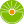 От редакции «Бизнес-Инфо»О медицинском освидетельствовании и принудительном обследовании в организациях здравоохранения, оказывающих наркологическую помощь, см. постановление Министерства здравоохранения Республики Беларусь от 08.05.2020 № 50.Президент Республики БеларусьА.Лукашенко